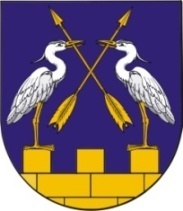                  МО АДМИНИСТРАЦИЙЖЕ                                              АДМИНИСТРАЦИЯ МО           «КОКШАЙСК СЕЛА АДМИНИСТРАЦИЙ»      «КОКШАЙСКОЕ СЕЛЬСКОЕ ПОСЕЛЕНИЕ»          ПУНЧАЛЖЕ						ПОСТАНОВЛЕНИЕ		от 01 июля 2015 года № 147Об условиях проведения предвыборной агитации посредством массовых мероприятий на  территории муниципального образования «Кокшайское сельское поселение»        На основании   п. 3 ст. 53 Федерального закона РФ от 12.06.2002  № 67-ФЗ «Об основных гарантиях избирательных прав и права на участие в референдуме граждан Российской Федерации», п. 1 ст. 52 Закона Республики Марий Эл от 22.06.2012  № 30-З «О выборах Главы Республики Марий Эл», руководствуясь п. 6.1  Положения об Администрации муниципального образования «Кокшайское сельское поселение»,  Администрация МО «Кокшайское сельское поселение»П О С Т А Н О В Л Я Е Т: 1. Довести до сведения  зарегистрированных кандидатов, их доверенных лиц, политических партий, инициативных групп избирателей, что для проведения предвыборной агитации посредством массовых мероприятий на территории муниципального образования «Кокшайское сельское поселение»  им предоставляются помещения находящиеся в муниципальной собственности  муниципального образования «Кокшайское сельское поселение», безвозмездно.2.  Утвердить перечень муниципальных учреждений предоставляемых для проведения предвыборной агитации посредством массовых мероприятий на  территории муниципального образования «Кокшайское сельское поселение» (Приложение).3. Рекомендовать руководителю муниципального бюджетного учреждения культуры «Шимшургинский ЦДиК» предоставить помещения для проведения встреч зарегистрированным кандидатам, политическим партиям, избирательным блокам.4. Если помещение было предоставлено одному из зарегистрированных кандидатов, политической партии, избирательному блоку, то в предоставлении помещения не может быть отказано другим зарегистрированным кандидатам, политическим партиям, избирательным блокам на таких же условиях в иное время в течение агитационного периода.5. В случае предоставления помещения политической партии собственник, владелец помещения не позднее дня, следующего за днем предоставления помещения, обязан уведомить в письменной форме Центральную избирательную комиссию РМЭ о факте предоставления помещения, об условиях, на которых оно было предоставлено, а также о том, когда это помещение может быть предоставлено в течение агитационного периода другим политическим партиям.6. Контроль за исполнением настоящего постановления возложить на главного специалиста администрации муниципального образования «Кокшайское сельское поселение» Иванову Л.Н.7. Настоящее постановление вступает в силу со дня подписания и подлежит обнародованию.Глава администрации МО«Кокшайское сельское поселение»                                                П.Н.НиколаевПриложение к постановлению Администрации МО «Кокшайское сельское поселение»от 01 июля 2015 г. № 147Перечень муниципальных учреждений, предоставляемых для проведения предвыборной агитации посредством массовых мероприятий на  территории муниципального образования «Кокшайское сельское поселение»Тел(83645)6-82-21, факс 6-82-19. e-mail: kokshask.adm@yandex.ru,     ИНН/КПП 1203005905/120301001БалансодержательАдресОбъектМО «Кокшайское сельское поселение»с. Кокшайск, ул. Заводская, д. 1 аКокшайский Сельский Дом КультурыМО «Кокшайское сельское поселение»д. Шимшурга, ул. Шимшургинская, д. 44Шимшургинский ЦДиК